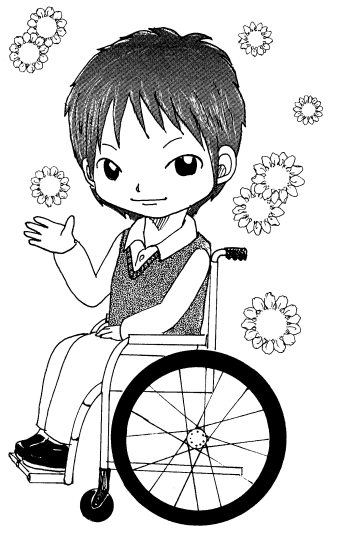 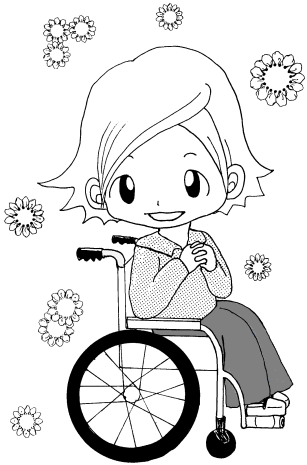 ☆日程2018年10月4日～25日13：30～17：０0（受付開始13：15）※全4回・毎週木曜日（10月4日、11日、18日、25日）☆場所昭島市保健福祉センター　あいぽっく（予定）※申込書下部会場図参照。※参加者の方には、会場決定後、ご案内をお送りします。☆リーダー秋山浩子さん（自立生活センター・日野）※サブリーダー吉本典子（自立生活センター・昭島）☆対象　障害のある方で、全日程参加できる方（定員６名）※申し込み多数の場合は選考となります。※障害種別・手帳の有無は問いません。☆参加費４０００円（初回にお支払いください）☆申し込み申込書にご記入の上、郵送・FAX・メールにてお送りください。また、メール・ブログからのお申し込みもできます。締切：９月24日（月・祝）必着